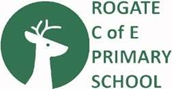 ABSENCE – If your child is to be absent from school due to illness or another reason, please inform the school first thing in the morning on the day of each absence, by email or telephone. If you need to collect your child early from school for an appointment please let the office know.